                                                                                                   ПРОЕКТ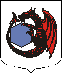 МУНИЦИПАЛЬНОЕ ОБРАЗОВАНИЕ«КУЗЬМОЛОВСКОЕ ГОРОДСКОЕ ПОСЕЛЕНИЕ»ВСЕВОЛОЖСКОГО МУНИЦИПАЛЬНОГО РАЙОНАЛЕНИНГРАДСКОЙ ОБЛАСТИАДМИНИСТРАЦИЯП О С Т А Н О В Л Е Н И Е____________	№____г.п. КузьмоловскийОб утверждении муниципальной программы «Благоустройство и содержание территории муниципального образования «Кузьмоловское городское поселение» Всеволожского муниципального района Ленинградской области на 2022-2024 годы»В соответствии с Федеральными законами от 06.10.2003 № 131-ФЗ 
«Об общих принципах организации местного самоуправления в Российской Федерации», от 10.01.2002 № 7-ФЗ «Об охране окружающей среды», Уставом муниципального образования «Кузьмоловское городское поселение» Всеволожского муниципального района Ленинградской области, постановлением администрации от 24.11.2020 № 155 «Об утверждении Порядка разработки, реализации и оценки эффективности муниципальных программ муниципального образования «Кузьмоловское городское поселение» Всеволожского муниципального района Ленинградской области» администрация муниципального образования «Кузьмоловское городское поселение» Всеволожского муниципального района Ленинградской областиПОСТАНОВЛЯЕТ:1. Утвердить муниципальную программу «Благоустройство и содержание территории муниципального образования «Кузьмоловское городское поселение» Всеволожского муниципального района Ленинградской области на 2022-2024 годы», согласно приложению.2. Признать утратившими силу с 01.01.2022 постановление администрации МО «Кузьмоловское ГП» от 12.02.2020 № 22 «Об утверждении муниципальной программы «Благоустройство территории муниципального образования «Кузьмоловское городское поселение» Всеволожского муниципального района Ленинградской области на 2020-2022».3.Настоящее постановление подлежит опубликованию в газете «Кузьмоловский вестник» и размещению на официальном сайте муниципального образования https://www.kuzmolovskoegp.ru/.4. Настоящее постановление вступает в силу после его официального опубликования.5.  Контроль исполнения настоящего постановления оставляю за собой.И.о. главы администрации                                                               Ю.М. Спицын                                                                 Приложениек постановлению администрацииот ___________№__________УТВЕРЖДЕНОпостановлением администрацииМО «Кузьмоловское ГП»от  ___________  №  ______МУНИЦИПАЛЬНАЯ ПРОГРАММА«Благоустройство и содержание территории муниципального образования «Кузьмоловское городское поселение» Всеволожского муниципального района Ленинградской области» на 2022-2024 годы2021ПАСПОРТразработки, реализации и оценки эффективности муниципальной программы муниципального образования «Кузьмоловское городское поселение» Всеволожского муниципального района Ленинградской области «Благоустройство и содержание территории» на 2022-2024 годы1. Характеристика текущего состояния основных проблем благоустройства и содержания территории МО «Кузьмоловское городское поселение» с указанием основных проблемРазработка муниципальной Программы Кузьмоловского городского поселения «Благоустройство и содержание территории МО Кузьмоловское городское поселение» на 2022-2024 годы (далее - Программа) направлена на улучшение условий проживания на территории, улучшение экологической обстановки.Благоустройству территории городского поселения придается большое значение. Селитебные территории, являющиеся важной составляющей окружающей городской среды, выполняют несколько функций:-	это место отдыха и общения, которое включает зоны тихого и активного отдыха, поэтому непременный элемент каждого двора - лавочки, урны, цветники, игровые и спортивные площадки;-	зеленые насаждения создают особый микроклимат, очищают воздух, привлекают птиц, способствуют биологическому комфорту. Совершенствование и развитие городских территорий в современных условиях приобретает первостепенное значение для создания комфортных условий для проживания населения. Для решения проблем по благоустройству городского поселения необходимо использовать программный метод. Комплексное решение проблемы окажет положительный эффект на санитарно-эпидемиологическую обстановку, предотвратит угрозу жизни и безопасности граждан, будет способствовать повышению уровня их комфортного проживания.Обеспечение бесперебойной работы линий наружного освещения.Общая протяженность линий наружного освещения в муниципальном образовании Кузьмоловское городское поселение составляет более 12 км, обеспечивая освещение большинства городских улиц. Продолжительность освещения города составляет около 5,2 тыс. часов в среднем за год.Для обеспечения бесперебойной работы линий наружного освещения и своевременного устранения повреждений проводится ежедневный контроль исправности электросетей, осветительной арматуры и оборудования. Производится замена электроламп, а также осуществлялся текущий ремонт линий наружного освещения городского поселения. Кроме того, при необходимости проводится оперативное восстановление линий наружного освещения, поврежденных вследствие чрезвычайных погодных обстоятельств.В городской системе наружного освещения функционируют более 1000 источников света. Почти везде используются старые дуговые ртутные лампы, что снижает энергоэффективности системы. За последние два года удельное энергопотребление на 1 лампу выросло. В целях повышения энергоэффективности производится замена ламп на более современные энергосберегающие светильники.2. Ежегодно в рамках благоустройства территории общего пользования проводятся:-	текущее поддержание санитарного состояния территорий общего пользования и расположенных на них объектов благоустройства: сбор и вывоз мусора, ручная уборка обочин и газонов дорог с очисткой урн, уборка снега, льда и снежных накатов;-	ремонт объектов благоустройства территорий общего пользования (скамеек, информационных щитов, малых архитектурных форм, ограждений и указателей городских адресов, урн, лестниц, флагштоков);На регулярной основе осуществляется вывоз мусора, образующегося при проведении субботников, ликвидации стихийных свалок.Ежегодно в рамках их содержания проводятся:-	ремонт и обустройство газонов, их выкашивание;-	снос аварийных и обрезка утративших декоративную ценность деревьев, вырезка поросли у деревьев. В предстоящие годы не ожидается значительных изменений в объеме и структуре работ, проводимых в отношении территорий общего пользования и объектов озеленения. Вместе с тем, остается актуальным поддержание текущего уровня благоустройства и санитарного состояния, особенно в условиях возрастающих антропогенных нагрузок: увеличение транспортных потоков, роста загрязнений бытовыми отходами и загрязнений атмосферного воздуха.В муниципальном образовании «Кузьмоловское городское поселение» расположено 1 кладбище общей площадью около 40 га.В части содержания территории общего пользования городского кладбища необходимо проводить:механизированная и ручная уборки дорожек;очистка территории кладбищ от мусора, травы и мелкого кустарника, вывоз собранного мусора;уход за зелеными насаждениями: выкашивание газонов, обрезка и снос деревьев;межевание и оформление территорий.        Кроме сохраняющегося дефицита территорий городских кладбищ, в среднесрочной перспективе перед органами местного самоуправления будет стоять проблема роста эксплуатационных расходов на содержание городских кладбищ, вызванная обустройством новых площадей и увеличением числа мест захоронений.2. Приоритеты и цели муниципальной политики в сфере развития благоустройства и содержания территории МО «Кузьмоловское городское поселение», описание основных целей и задач муниципальной программы, прогноз развития благоустройства и содержания территории МО «Кузьмоловское городское поселение и планируемые показатели по итогам реализации муниципальной программыОсновными приоритетами и целями муниципальной политики в сфере развития благоустройства и содержания территории МО «Кузьмоловское городское поселение» на 2022-2024 годы являются:содержание территории поселения и территорий кладбища;повышение условий комфортности на территории МО «Кузьмоловское городское поселение»; создание привлекательной атмосферы для жителей; привлечение населения к принятию решений и созданию проектов по повышению благоустройства общественных и дворовых территорий.Прогноз развития благоустройства и содержания территории МО «Кузьмоловское городское поселение» и планируемые показатели по итогам реализации муниципальной программы:содержание территории Кузьмоловского городского поселения;содержание территорий Кузьмоловского кладбища;	 обеспечение надежной и бесперебойной работы сетей уличного освещения за счет проведения своевременного ремонта и модернизации существующих сетей;	 обеспечение 100% детских площадок сертифицированным, исправным оборудованием;	 обеспечение планомерной замены аварийных и больных зеленых насаждений на новые, озеленение дворовых территорий;	 обеспечение комфортного проживания путем установки малых архитектурных форм с учетом мнения жителей.Основными целями Программы являются: комплексное развитие и благоустройство, создание максимально благоприятных, комфортных и безопасных условий для проживания населения на территории МО «Кузьмоловское городское поселение»,Основными задачами Программы являются:	улучшение экологической и санитарно-эпидемиологической обстановки в поселении;	благоустройство населенных пунктов.Прогноз развития благоустройства и санитарного содержания территории МО «Кузьмоловское городское поселение» и планируемые показатели по итогам реализации муниципальной программы:повышение условий комфортности на территории МО «Кузьмоловское городское поселение».. Прогноз конечных результатов муниципальной программы, характеризующих целевое состояние (изменение состояния) уровня и качества жизни населения, социальной сферы, экономики, общественной безопасности, степени реализации других общественно значимых интересов и потребностейОжидаемыми результатами реализации Программы являются:повышение уровня благоустройства территории поселения;поддержание территорий Кузьмоловского кладбища;	 обеспечение надежной и бесперебойной работы сетей уличного освещения за счет проведения своевременного ремонта и модернизации существующих сетей;	 обеспечение 100% детских площадок сертифицированным, исправным оборудованием;	 обеспечение планомерной замены аварийных и больных зеленых насаждений на новые, озеленение дворовых территорий;	 обеспечение комфортного проживания путем установки малых архитектурных форм с учетом мнения жителей. 3. Перечень целевых показателей муниципальной программыВ результате выполнения программы предполагается достичь следующих показателей:содержание и благоустройство территории МКУ «СОБР»;содержание территорий Кузьмоловского кладбища МКУ «Специализированная служба по похоронному делу»;обеспечить модернизацию, надежную и бесперебойную работу сетей уличного освещения;обеспечить 100% детских площадок сертифицированным, исправным оборудованием;обеспечить удаление аварийных и больных зеленых насаждений и их замену на новые.3.1. Обоснование состава и значений соответствующих целевых показателей муниципальной программы по этапам ее реализации, оценка влияния внешних факторов и условий на их достижение, описание мер регулирования и управления рисками с целью минимизации их влияния на достижение целей программыВ ходе реализации мероприятий муниципальной программы можно предположить наличие основных рисков, связанных с наличием объективных и субъективных факторов:возможность недостаточного или несвоевременного финансирования расходов на реализацию программных мероприятий из местного бюджета;в процессе реализации программы возможны отклонения в достижении результатов из-за несоответствия влияния отдельных мероприятий программы на ситуацию, их ожидаемой эффективности, а также недостаточной координации деятельности исполнителей программы на различных стадиях её реализации.В целях управления указанными рисками в процессе реализации программы предусматривается:создание эффективной системы управления на основе чёткого распределения функций и ответственности исполнителей программы;проведение мониторинга выполнения программы, анализа и, при необходимости, корректировки индикаторов и мероприятий программы;перераспределение объёмов финансирования в зависимости от достижения поставленных целей.3.2. Информация по ресурсному обеспечениюмуниципальной программыОбеспечение финансирования Программы осуществляется за счет средств: бюджета МО «Кузьмоловское городского поселение» -148 307,6 тыс. руб. в том числе по годам:2022 г. – 52 348,4 тыс. руб. (ОБ – 2 609,7 тыс. руб., МБ – 49 739,0 тыс. руб.)2023 г. – 47 867,2 тыс. руб.2024 г. –  48 092,0 тыс. руб. Сведения о показателях (индикаторах) программы и их значенияхПлан мероприятий муниципальной программы5. Методика оценки эффективности муниципальной программыОценка эффективности реализации муниципальной программы производится администрацией МО «Кузьмоловское городское поселение», в соответствии  постановлением администрации муниципального образования «Кузьмоловское городское поселение» Всеволожского муниципального района Ленинградской области от 24.11.2020 № 155 «Об утверждении Порядка разработки, реализации и оценки эффективности муниципальных программ муниципального образования «Кузьмоловское городское поселение» Всеволожского муниципального района Ленинградской области».Эффективность реализации программы в целом оценивается по результатам достижения установленных значений каждого из основных показателей по годам по отношению к предыдущему году и нарастающим итогом к базовому году. 	Единица измерения может быть выражена в процентах, рублях, километрах и ином измерении.Значение индекса определяется путем соотношения показателя на начало реализации программы к показателю на отчетный период.Уровень эффективности определяется из следующих показателей индекса:-  при эффективности 90% и более - с высоким уровнем;-  при эффективности 70-90% - с удовлетворительным уровнем;-  при эффективности менее 70% - с неудовлетворительным уровнем.Полное наименование муниципальной программыБлагоустройство и содержание территории муниципального образования «Кузьмоловское городское поселение» Всеволожского муниципального района Ленинградской области на 2022-2024 годыОтветственный исполнитель муниципальной программыАдминистрация муниципального образования «Кузьмоловского городского поселения»;МКУ «СОБР»;МКУ «Специализированная служба в сфере погребения и похоронного дела»Соисполнители муниципальной программыФинансово-экономический отдел.Участники муниципальной программыАдминистрация муниципального образования «Кузьмоловское городское поселение» Всеволожского муниципального района Ленинградской области;организации, предоставляющие услуги по благоустройству на территории МО «Кузьмоловское городское поселение».Подпрограммы муниципальной программы (в том числе федеральные целевые программы) Разработка подпрограмм не требуется.Цели муниципальной программыКомплексное развитие и благоустройство территории МО «Кузьмоловское городское поселение», создание максимально благоприятных, комфортных и безопасных условий для проживания населения.Задачи муниципальной программыОрганизация экономически эффективной системы благоустройства территории МО «Кузьмоловское городское поселение», отвечающей современным экологическим, санитарно-гигиеническим требованиям, создающей безопасные и комфортные условия для проживания населения МО «Кузьмоловское городское поселение»;создание благоприятных условий для проживания и отдыха жителей МО «Кузьмоловское городское поселение»;совершенствование сетей уличного освещения; установка малых архитектурных форм в местах массового отдыха жителей МО «Кузьмоловское городское поселение»;комплексное благоустройство внутриквартальных и придомовых территорий; обустройство скверов и зон отдыха для жителей МО «Кузьмоловское городское поселение».Целевые индикаторы и показатели муниципальной программыВ соответствии с перечнем основных мероприятий муниципальной Программы.Этапы и сроки реализации муниципальной программы2022-2024 годы.Объемы бюджетных ассигнований муниципальной программыВсего – 148 307,6 тыс. руб.ОБ - 2 609,7 тыс. руб.МБ – 145 697,9 в том числе по годам:2022 г. –  52 348,4 тыс. руб.ОБ – 2 609,7 тыс. руб.МБ – 49 739,0 тыс. руб.2023 г. – МБ- 47 867,2 тыс. руб.2024 г. –МБ - 48 092,0 тыс. руб. Ожидаемые результаты реализации муниципальной программы улучшение экологической обстановки и санитарно-гигиенических условий жизни в МО «Кузьмоловское городское поселение»;создание безопасных и комфортных условий для проживания населения МО «Кузьмоловское городское поселение»;благоустройство улиц, скверов и дворовых территорий МО «Кузьмоловское городское поселение».N    п/пЦель программыЗадача программыПоказатель (индикатор), соответствующий задаче и целиЕд. измеренияЗначение показателей (индикаторов)Значение показателей (индикаторов)Значение показателей (индикаторов)Значение показателей (индикаторов)Значение показателей (индикаторов)N    п/пЦель программыЗадача программыПоказатель (индикатор), соответствующий задаче и целиЕд. измеренияБазовый период (2022 год)2022 год2023 год2024 год2025 год123456891011Администрация «МО Кузьмоловское ГП»Администрация «МО Кузьмоловское ГП»Администрация «МО Кузьмоловское ГП»Администрация «МО Кузьмоловское ГП»Администрация «МО Кузьмоловское ГП»Администрация «МО Кузьмоловское ГП»Администрация «МО Кузьмоловское ГП»Администрация «МО Кузьмоловское ГП»Администрация «МО Кузьмоловское ГП»Администрация «МО Кузьмоловское ГП»1.Благоустройство территории, детских площадок, парковок, приобретение, доставка и установка малых архитектурных форм для оборудования детских и спортивных площадок, парков и мест отдыхасоздание благоприятных условий для проживания и отдыха жителей МО «Кузьмоловское городское поселение» КоличествоШт.220002.Ремонт, содержание и обслуживание уличного освещениясовершенствование сетей уличного освещенияКоличествоУ.е.555503.Приобретение электроэнергии для нужд МОсодержание сетей уличного освещенияКоличество потребляемой энергииКвт/ч205 950205 950205 950205 95004.Проектирование и экспертиза объектов благоустройстваПодготовка документации для ремонта и установки детских площадокКоличествоШт.330005.Строительный надзор за объектами благоустройстваПодготовка документации для ремонта и установки детских площадокКоличествоШт.22000МКУ «СОБР»МКУ «СОБР»МКУ «СОБР»МКУ «СОБР»МКУ «СОБР»МКУ «СОБР»МКУ «СОБР»МКУ «СОБР»МКУ «СОБР»МКУ «СОБР»1.Санитарное содержание территорииуборка территории в зимний период, полив проезжей части, механическое подметание карманов, съездов, площадейплощадьм212000012000012000012000002.Приобретение машин, оборудования, инструментов, транспортных средств, инвентаря для нужд МКУ «СОБР»Механизированное обслуживаниеКоличествоШт.1414101003.Проведение ремонта и обслуживания детских и спортивных площадок на территории МОСодержание детских площадок в надлежащем состоянииплощадьм2300030003000300004.Выпиловка деревьев на территории МОВыпиловка сухих ветхих деревьевколичествоШт.4545454505.Приобретение и доставка плодородного грунта для нужд МО и песка для детских площадок расположенных на территории МОСодержание клумб и песочницОбъемм310010010010006.Содержание учреждения (з/п, обслуживание программ, текущие расходы)Обеспечение учреждения для надлежащего содержания поселенияПроценты%8080909007.Проведение работ по акарицидной обработкеОбеспечение безопасности граждан в летний периодплощадьГа1010101008.Проведение ямочного ремонта дорогОбеспечение транспортной безопасностиплощадьм280080080080009.Сбор, транспортировка и размещение отходовВывоз несанкционированного мусораОбъемм3675675675675010.Приобретение материальных запасов для обслуживания территории поселенияЗакупка дорожных знаков, искусственных дорожных неровностей, строительных материалов, саженцев для озеленения, хоз. товары для уборкиколичествоШт.2180218021802180011.Содержание территории в зимний периодЗакупка химических реагентовобъемт7 0007 0007 0007 0000МКУ «Специализированная служба по похоронному делу»МКУ «Специализированная служба по похоронному делу»МКУ «Специализированная служба по похоронному делу»МКУ «Специализированная служба по похоронному делу»МКУ «Специализированная служба по похоронному делу»МКУ «Специализированная служба по похоронному делу»МКУ «Специализированная служба по похоронному делу»МКУ «Специализированная служба по похоронному делу»МКУ «Специализированная служба по похоронному делу»МКУ «Специализированная служба по похоронному делу»1.Содержание учреждения (з/п, обслуживание программ, текущие расходы)Обеспечение учреждения для надлежащего содержания кладбищаПроценты%8080909002.Оказание услуг по перевозке пассажиров в церковные праздникиПредоставление услуг для гражданколичествочасы3030303003.Вывоз и утилизация мусораСодержание территорий кладбищаобъемм387087087087004.Зимнее содержание и уборка от снега территорииСодержание территорий кладбищаколичествочасы30030030030005.Содержание и обслуживание мобильных туалетных кабинСодержание кладбищаколичествоШт.777706.Проведение работ по акарицидной обработкеОбеспечение безопасности граждан в летний периодплощадьГа1010101007. Приобретение машин, оборудования, инструментов и т.д. (мотокосы, скамейки, баки для мусора, пухто)Содержание кладбищаколичествоШт.3131313108.Закупка технической воды, песка, щебня, лески для тримераСодержание кладбищаобъемм36 2956 2956 2956 29509.Закупка спецодежды, строительных материалов, хозяйственных товаровСодержание кладбищаколичествоШт.956956956956010. Закупка горюче-смазочных материаловСодержание кладбищаобъемлитр31403140314031400Наименование мероприятия программыГод реализацииСумма расходов (руб.)Сумма расходов (руб.)Сумма расходов (руб.)Сумма расходов (руб.)Ответственный исполнитель мероприятияНаименование мероприятия программыГод реализациивсегофедеральный бюджетобластной бюджетместный бюджет1234567Администрация «МО Кузьмоловское ГП»Администрация «МО Кузьмоловское ГП»Администрация «МО Кузьмоловское ГП»Администрация «МО Кузьмоловское ГП»Администрация «МО Кузьмоловское ГП»Администрация «МО Кузьмоловское ГП»Администрация «МО Кузьмоловское ГП»Ремонт спортивной площадки в районе д. 11 по ул. Заозерная в г.п. Кузьмоловский, Всеволожского муниципального района Ленинградской области. Ремонт спортивной площадки в районе д. 11 по ул. Заозерная в г.п. Кузьмоловский, Всеволожского муниципального района Ленинградской области. 20224 174 855,20-2 109 700,002 065 155,20Комитет по местному самоуправлению, межконфессиональным отношениям ЛО, Администрация МО «Кузьмоловское ГП»(3-оз)Ремонт спортивной площадки в районе д. 11 по ул. Заозерная в г.п. Кузьмоловский, Всеволожского муниципального района Ленинградской области. Ремонт спортивной площадки в районе д. 11 по ул. Заозерная в г.п. Кузьмоловский, Всеволожского муниципального района Ленинградской области. 20230---Комитет по местному самоуправлению, межконфессиональным отношениям ЛО, Администрация МО «Кузьмоловское ГП»(3-оз)Ремонт спортивной площадки в районе д. 11 по ул. Заозерная в г.п. Кузьмоловский, Всеволожского муниципального района Ленинградской области. Ремонт спортивной площадки в районе д. 11 по ул. Заозерная в г.п. Кузьмоловский, Всеволожского муниципального района Ленинградской области. 20240---Комитет по местному самоуправлению, межконфессиональным отношениям ЛО, Администрация МО «Кузьмоловское ГП»(3-оз)Оборудование спортивной площадки в районе многоквартирного дома № 4 по ул. Победы в г.п. Кузьмоловский Всеволожского района Ленинградской области2022526 315,79-500 000,0026 315,79Комитет финансов Ленинградской области,Администрация МО «Кузьмоловское ГП»Оборудование спортивной площадки в районе многоквартирного дома № 4 по ул. Победы в г.п. Кузьмоловский Всеволожского района Ленинградской области20230---Комитет финансов Ленинградской области,Администрация МО «Кузьмоловское ГП»Оборудование спортивной площадки в районе многоквартирного дома № 4 по ул. Победы в г.п. Кузьмоловский Всеволожского района Ленинградской области20240---Комитет финансов Ленинградской области,Администрация МО «Кузьмоловское ГП»Расходы бюджета на ремонт, содержание и обслуживание уличного освещения20221 000 000,00--1 000 000,00Администрация МО «Кузьмоловское ГП»Расходы бюджета на ремонт, содержание и обслуживание уличного освещения20231 100 000,00--1 100 000,00Администрация МО «Кузьмоловское ГП»Расходы бюджета на ремонт, содержание и обслуживание уличного освещения20241 200 000,00--1 200 000,00Администрация МО «Кузьмоловское ГП»Расходы бюджета на приобретение электрической энергии для нужд муниципального образования20223 000 000,00--3 000 000,00Администрация МО «Кузьмоловское ГП»Расходы бюджета на приобретение электрической энергии для нужд муниципального образования20233 120 000,00--3 120 000,00Администрация МО «Кузьмоловское ГП»Расходы бюджета на приобретение электрической энергии для нужд муниципального образования20243 244 800,00--3 244 800,00Администрация МО «Кузьмоловское ГП»Расходы бюджета по проектированию и экспертизе объектов благоустройства2022150 000,00--150 000,00Администрация МО «Кузьмоловское ГП»Расходы бюджета по проектированию и экспертизе объектов благоустройства2023150 000,00--150 000,00Администрация МО «Кузьмоловское ГП»Расходы бюджета по проектированию и экспертизе объектов благоустройства2024150 000,00--150 000,00Администрация МО «Кузьмоловское ГП»Расходы бюджета по строительному надзору за объектами благоустройства2022200 000,00--200 000,00Администрация МО «Кузьмоловское ГП»Расходы бюджета по строительному надзору за объектами благоустройства2023200 000,00--200 000,00Администрация МО «Кузьмоловское ГП»Расходы бюджета по строительному надзору за объектами благоустройства2024200 000,00--200 000,00Администрация МО «Кузьмоловское ГП»Итого по администрации18 415 970,992 609 700,0015 806 270,99МКУ «СОБР»МКУ «СОБР»МКУ «СОБР»МКУ «СОБР»МКУ «СОБР»МКУ «СОБР»МКУ «СОБР»Расходы на содержание учреждения (з/п, обслуживание программ, текущие расходы)202217 258 342,00--17 258 342,00МКУ «СОБР», Администрация МО «Кузьмоловское ГП»Расходы на содержание учреждения (з/п, обслуживание программ, текущие расходы)202317 258 342,00--17 258 342,00МКУ «СОБР», Администрация МО «Кузьмоловское ГП»Расходы на содержание учреждения (з/п, обслуживание программ, текущие расходы)202417 258 342,00--17 258 342,00МКУ «СОБР», Администрация МО «Кузьмоловское ГП»Санитарное содержание территории муниципального образования «Кузьмоловское городское поселение» Всеволожского муниципального района Ленинградской области20221 800 000,00--1 800 000,00МКУ «СОБР», Администрация МО «Кузьмоловское ГП»Санитарное содержание территории муниципального образования «Кузьмоловское городское поселение» Всеволожского муниципального района Ленинградской области20231 800 000,00--1 800 000,00МКУ «СОБР», Администрация МО «Кузьмоловское ГП»Санитарное содержание территории муниципального образования «Кузьмоловское городское поселение» Всеволожского муниципального района Ленинградской области20241 800 000,00--1 800 000,00МКУ «СОБР», Администрация МО «Кузьмоловское ГП»Приобретение машин, оборудования, инструментов, транспортных средств, инвентаря для нужд МКУ «СОБР»2022455 000,00--455 000,00МКУ «СОБР», Администрация МО «Кузьмоловское ГП»Приобретение машин, оборудования, инструментов, транспортных средств, инвентаря для нужд МКУ «СОБР»2023455 000,00--455 000,00МКУ «СОБР», Администрация МО «Кузьмоловское ГП»Приобретение машин, оборудования, инструментов, транспортных средств, инвентаря для нужд МКУ «СОБР»2024455 000,00--455 000,00МКУ «СОБР», Администрация МО «Кузьмоловское ГП»Проведение ремонта и обслуживания детских и спортивных площадок на территории МО2022500 000,00--500 000,00МКУ «СОБР», Администрация МО «Кузьмоловское ГП»Проведение ремонта и обслуживания детских и спортивных площадок на территории МО2023500 000,00--500 000,00МКУ «СОБР», Администрация МО «Кузьмоловское ГП»Проведение ремонта и обслуживания детских и спортивных площадок на территории МО2024500 000,00--500 000,00МКУ «СОБР», Администрация МО «Кузьмоловское ГП»Выпиловка деревьев на территории МО2022350 000,00--350 000,00МКУ «СОБР», Администрация МО «Кузьмоловское ГП»Выпиловка деревьев на территории МО2023350 000,00--350 000,00МКУ «СОБР», Администрация МО «Кузьмоловское ГП»Выпиловка деревьев на территории МО2024350 000,00--350 000,00МКУ «СОБР», Администрация МО «Кузьмоловское ГП»Приобретение и доставка плодородного грунта для нужд МО и песка для детских площадок расположенных на территории МО2022104 000,00--104 000,00МКУ «СОБР», Администрация МО «Кузьмоловское ГП»Приобретение и доставка плодородного грунта для нужд МО и песка для детских площадок расположенных на территории МО2023104 000,00--104 000,00МКУ «СОБР», Администрация МО «Кузьмоловское ГП»Приобретение и доставка плодородного грунта для нужд МО и песка для детских площадок расположенных на территории МО2024104 000,00--104 000,00МКУ «СОБР», Администрация МО «Кузьмоловское ГП»Проведение работ по акарицидной обработке2022126 000,00--126 000,00МКУ «СОБР», Администрация МО «Кузьмоловское ГП»Проведение работ по акарицидной обработке2023126 000,00--126 000,00МКУ «СОБР», Администрация МО «Кузьмоловское ГП»Проведение работ по акарицидной обработке2024126 000,00--126 000,00МКУ «СОБР», Администрация МО «Кузьмоловское ГП»Проведение ямочного ремонта дорог2022 1 200 000,00-- 1 200 000,00МКУ «СОБР», Администрация МО «Кузьмоловское ГП»Проведение ямочного ремонта дорог20231 200 000,00--1 200 000,00МКУ «СОБР», Администрация МО «Кузьмоловское ГП»Проведение ямочного ремонта дорог20241 200 000,00--1 200 000,00МКУ «СОБР», Администрация МО «Кузьмоловское ГП»Сбор, транспортировка и размещение отходов2022500 000,00--500 000,00МКУ «СОБР», Администрация МО «Кузьмоловское ГП»Сбор, транспортировка и размещение отходов2023500 000,00--500 000,00МКУ «СОБР», Администрация МО «Кузьмоловское ГП»Сбор, транспортировка и размещение отходов2024500 000,00--500 000,00МКУ «СОБР», Администрация МО «Кузьмоловское ГП»Закупка дорожных знаков, искусственных дорожных неровностей, строительных материалов, саженцев для озеленения, хоз. товары для уборки20221 274 000,00--1 274 000,00МКУ «СОБР», Администрация МО «Кузьмоловское ГП»Закупка дорожных знаков, искусственных дорожных неровностей, строительных материалов, саженцев для озеленения, хоз. товары для уборки20231 274 000,00--1 274 000,00МКУ «СОБР», Администрация МО «Кузьмоловское ГП»Закупка дорожных знаков, искусственных дорожных неровностей, строительных материалов, саженцев для озеленения, хоз. товары для уборки20241 274 000,00--1 274 000,00МКУ «СОБР», Администрация МО «Кузьмоловское ГП»Закупка химических реагентов202235 000,00--35 000,00МКУ «СОБР», Администрация МО «Кузьмоловское ГП»Закупка химических реагентов202335 000,00--35 000,00МКУ «СОБР», Администрация МО «Кузьмоловское ГП»Закупка химических реагентов202435 000,00--35 000,00МКУ «СОБР», Администрация МО «Кузьмоловское ГП»Итого по МКУ «СОБР»70 807 026,0070 807 026,00МКУ «Специализированная служба по похоронному делу»МКУ «Специализированная служба по похоронному делу»МКУ «Специализированная служба по похоронному делу»МКУ «Специализированная служба по похоронному делу»МКУ «Специализированная служба по похоронному делу»МКУ «Специализированная служба по похоронному делу»МКУ «Специализированная служба по похоронному делу»Расходы на содержание учреждения (з/п, обслуживание программ, текущие расходы)202217 087 800,0--17 087 800,0МКУ «Специализированная служба по похоронному делу», Администрация МО «Кузьмоловское ГП»Расходы на содержание учреждения (з/п, обслуживание программ, текущие расходы)202317 087 800,0--17 087 800,0МКУ «Специализированная служба по похоронному делу», Администрация МО «Кузьмоловское ГП»Расходы на содержание учреждения (з/п, обслуживание программ, текущие расходы)202417 087 800,0--17 087 800,0МКУ «Специализированная служба по похоронному делу», Администрация МО «Кузьмоловское ГП»Оказание услуг по перевозке пассажиров в церковные праздники202219 350,0--19 350,0МКУ «Специализированная служба по похоронному делу», Администрация МО «Кузьмоловское ГП»Оказание услуг по перевозке пассажиров в церковные праздники202319 350,0--19 350,0МКУ «Специализированная служба по похоронному делу», Администрация МО «Кузьмоловское ГП»Оказание услуг по перевозке пассажиров в церковные праздники202419 350,0--19 350,0МКУ «Специализированная служба по похоронному делу», Администрация МО «Кузьмоловское ГП»Вывоз и утилизация мусора2022800 400,0 --800 400,0 МКУ «Специализированная служба по похоронному делу», Администрация МО «Кузьмоловское ГП»Вывоз и утилизация мусора2023800 400,0--800 400,0МКУ «Специализированная служба по похоронному делу», Администрация МО «Кузьмоловское ГП»Вывоз и утилизация мусора2024800 400,0--800 400,0МКУ «Специализированная служба по похоронному делу», Администрация МО «Кузьмоловское ГП»Зимнее содержание и уборка от снега территории2022525 000,0--525 000,0МКУ «Специализированная служба по похоронному делу», Администрация МО «Кузьмоловское ГП»Зимнее содержание и уборка от снега территории2023525 000,0--525 000,0МКУ «Специализированная служба по похоронному делу», Администрация МО «Кузьмоловское ГП»Зимнее содержание и уборка от снега территории2024525 000,0--525 000,0МКУ «Специализированная служба по похоронному делу», Администрация МО «Кузьмоловское ГП»Содержание и обслуживание мобильных туалетных кабин202221 700,0--21 700,0МКУ «Специализированная служба по похоронному делу», Администрация МО «Кузьмоловское ГП»Содержание и обслуживание мобильных туалетных кабин2023 21 700,0-- 21 700,0МКУ «Специализированная служба по похоронному делу», Администрация МО «Кузьмоловское ГП»Содержание и обслуживание мобильных туалетных кабин202421 700,0--21 700,0МКУ «Специализированная служба по похоронному делу», Администрация МО «Кузьмоловское ГП»Проведение работ по акарицидной обработке202266 000,0--66 000,0МКУ «Специализированная служба по похоронному делу», Администрация МО «Кузьмоловское ГП»Проведение работ по акарицидной обработке202366 000,0--66 000,0МКУ «Специализированная служба по похоронному делу», Администрация МО «Кузьмоловское ГП»Проведение работ по акарицидной обработке202466 000,0--66 000,0МКУ «Специализированная служба по похоронному делу», Администрация МО «Кузьмоловское ГП»Приобретение машин, оборудования, инструментов и т.д. (мотокосы, скамейки, баки для мусора, пухто)2022398 000,0--398 000,0МКУ «Специализированная служба по похоронному делу», Администрация МО «Кузьмоловское ГП»Приобретение машин, оборудования, инструментов и т.д. (мотокосы, скамейки, баки для мусора, пухто)2023398 000,0--398 000,0МКУ «Специализированная служба по похоронному делу», Администрация МО «Кузьмоловское ГП»Приобретение машин, оборудования, инструментов и т.д. (мотокосы, скамейки, баки для мусора, пухто)2024398 000,0--398 000,0МКУ «Специализированная служба по похоронному делу», Администрация МО «Кузьмоловское ГП»Закупка технической воды, песка, щебня, лески для триммера2022376 000,0--376 000,0МКУ «Специализированная служба по похоронному делу», Администрация МО «Кузьмоловское ГП»Закупка технической воды, песка, щебня, лески для триммера2023376 000,0--376 000,0МКУ «Специализированная служба по похоронному делу», Администрация МО «Кузьмоловское ГП»Закупка технической воды, песка, щебня, лески для триммера2024376 000,0--376 000,0МКУ «Специализированная служба по похоронному делу», Администрация МО «Кузьмоловское ГП»Закупка спецодежды, строительных материалов, хозяйственных товаров2022205 600,0--205 600,0МКУ «Специализированная служба по похоронному делу», Администрация МО «Кузьмоловское ГП»Закупка спецодежды, строительных материалов, хозяйственных товаров2023205 600,0--205 600,0МКУ «Специализированная служба по похоронному делу», Администрация МО «Кузьмоловское ГП»Закупка спецодежды, строительных материалов, хозяйственных товаров2024205 600,0--205 600,0МКУ «Специализированная служба по похоронному делу», Администрация МО «Кузьмоловское ГП»Закупка горюче-смазочных материалов2022152 620,0--152 620,0МКУ «Специализированная служба по похоронному делу», Администрация МО «Кузьмоловское ГП»Закупка горюче-смазочных материалов2023152 620,0--152 620,0МКУ «Специализированная служба по похоронному делу», Администрация МО «Кузьмоловское ГП»Закупка горюче-смазочных материалов2024152 620,0152 620,0МКУ «Специализированная служба по похоронному делу», Администрация МО «Кузьмоловское ГП»Земельный налог202242 386,042 386,0МКУ «Специализированная служба по похоронному делу», Администрация МО «Кузьмоловское ГП»Земельный налог202342 386,042 386,0МКУ «Специализированная служба по похоронному делу», Администрация МО «Кузьмоловское ГП»Земельный налог202442 386,042 386,0МКУ «Специализированная служба по похоронному делу», Администрация МО «Кузьмоловское ГП»Итого по МКУ «Специализированная служба по похоронному делу»59 084 568,059 084 568,0Всего по программе148 307 564,992 609 700,0145 697 864,99